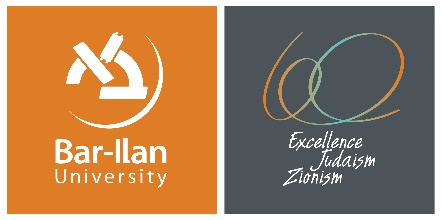                Baker Research CenterEnhancement, Research and Inclusion of Children with Intellectual Disability in the Society  Head: Prof. Hefziba LifshitzDirector: Dr. Varda Rozental-SobelmanFounder: Prof. Pnina Klein 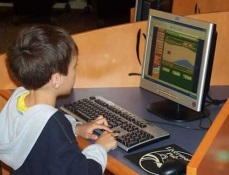 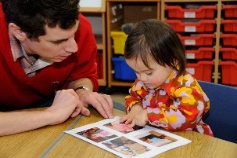 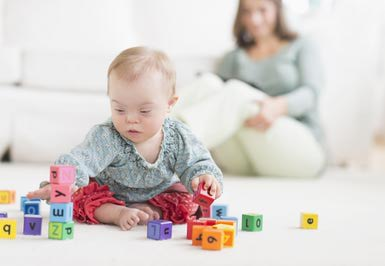 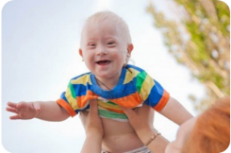 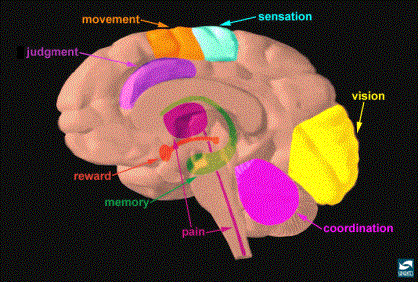 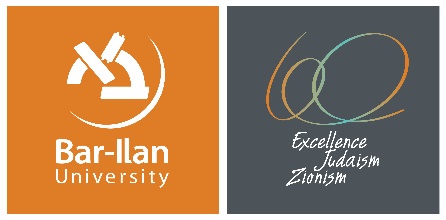 Prof. Hefziba LifshitzMachado Chair for Research on Cognitive modifiability and the Development of IntelligenceHead of Empowerment projectDirector: Dr. Shoshana NissimFaculty of Social SciencesSchool of EducationMA program in ID